Asociace turistických oddílů mládeže 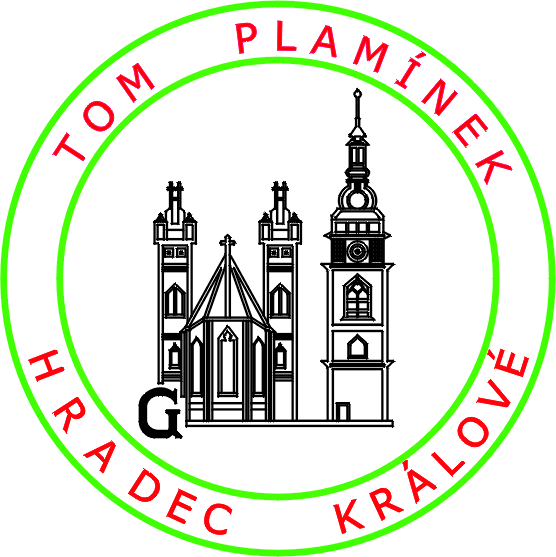 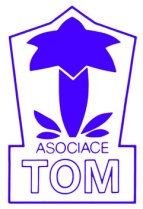 1725 Plamínek  Hradec KrálovéVíkend plný her a soutěží BOKOUŠ – 26.-28.5.2023	Ubytovaní budeme v základně TOM 1711 Nezmaři Předměřice nad Labem na Bokouši – Velká Bukovina. Počasí jsem se snažil objednat pěkné. Tak doufám, že nám to pěkně vyjde a užijeme si to.Věci s sebou :KE SPANÍ : Spací pytel – KARIMATKU. Tepláková souprava na spaní – raději teplejší. Spíme ve stanech. Mají být chladné noci.OBLEČENÍ : Triko s krátkým rukávem, mikina, krátké a dlouhé kalhoty. Šusťákovou bundu, pláštěnku. Náhradní ponožky a oblečení, plavky, kšiltovku, šátek, sluneční brýle, repelent, opalovací krém. Baterku. Kecky nebo nějakou podobnou obuv + sandále (holinky nebrat – stejně jim tam nateče vrchem). Ručník a věci na osobní hygienu, toaletní papír.  Berte v úvahu, že může být už dosti chladno. JÍDLO : svačinu a pití na cestu, 1 x rozpustnou (rychlo) polévku, doma pečenou buchtu k snídaním na sobotu a neděli.Batoh, do kterého se vejdou všechny věci, které povezete. Spací pytel a karimatka můžou být zvláště.Pokud tak neučiníte, přiděláváte nám s tím starosti. Svačinu dejte na vrch batohu.OSTATNÍ : tužku nebo propisovačku, zdravotní kartu pojištěnce, nějakou hru (karty a podobně). Hrníček, lžíci, lžičku a utěrku.DĚTSKÁ SEDAČKA NEBO PODSEDÁK JE NUTÝ S SEBOU DO AUTA!!!Děkuji za odvoz	v pátek : 	Hlubučkovi, Krčkovi, Hnízdovi, Holubovi.		        	v neděli :	Žaloudkovi, Hlubučkovi, Holubovi,  									S pozdravem Miroslav OpatSRAZ17:25 hod u ZŠ SEVER od MinigolfuODJEZD17:30 hodNÁVRAT18:00 hod k ZŠ SEVER upřesním SMSkouCENA500,- Kč